                                                                                               PATVIRTINTA                                                                                                                              Smilgių kultūros centro                                                                                                                              direktoriaus 2022 m. rugpjūčio 10 d.                                                                                                                              įsakymu Nr. OV-Panevėžio rajono Smilgių  kultūros centro  2022 metų  rugsėjo mėn.  darbo planas   Dalyvavimas rajono, regiono, šalies, tarptautiniuose renginiuose 2022 m. rugsėjo mėnesį2022 metų rugsėjo mėnesio parodosPlanas gali būti keičiamas.DienaValandaRenginio trukmėRenginysVietaAtsakingas (-i)313.001 val.Edukacinė programa “Aukštaitiška sodyba”Smilgių etnografinė sodybaNijolė Vidžiūtė918.002 val. Kinas po atviru dangumi. Kino filmas „Sangailės vasara“.Sujetų kultūros įstaigos kiemo aikštelėDaiva Juškienė99.002 val.Aukštaitijos regiono klojimo teatro festivalis „Einam teatro kopinėt“. Teatro diena vaikams ir jaunimui. Teatro žaidimų edukacija su aktoriumi ir režisieriumi Andriumi Povilausku.Smilgių etnografinė sodybaAudronė Palionienė1615.001,5 val. Edukacinė programa vaikams  „Piešiu rudenį“. Smilgių kultūros centro Sujetų padalinysDaiva Juškienė1617.002 val. Sveikatingumo projektas „Stiprūs kartu“. Veiklų pristatymas, išvyka į baseiną.Smilgių kultūros centro Perekšlių padalinysLigita Bilevičienė1714.002 val.Šventinis koncertas, skirtas vaikų ir jaunimo kapelos „Smilgenė“ veiklos 30-mečiui. Dalyvauja Panevėžio rajono muzikos mokyklos liaudiškos muzikos ansamblis „Žilvytis“ ir Smilgių kultūros centro liaudiškos muzikos kapela „Aušrinė“.Smilgių etnografinė sodybaAudrius DervinisDienaLaikasRenginysVietaAtsakingas (-i)315.00Linijinių šokių grupės „Rožiniai ritmai“ dalyvavimas Panevėžio miesto šventėje.Nijolė VidžiūtėPanevėžysDiena LaikasParoda (parašyti iki kada veiks)VietaAtsakingas(-i)01-3010.0017.00Kraštietės Danguolės Baktienės fotografijos darbų parodaSmilgių kultūros centro Perekšlių padalinysEdita Baktienė01-0910.0017.00Upytės amatų centro tekstilės darbų paroda „Neša kraičius iš svirnelio“Smilgių etnografinė sodybaAudronė Palionienė09-2310.0017.00Panevėžio dailės mokyklos moksleivių piešinių parodaSmilgių kultūros centro Sujetų padalinysDaiva Juškienė09-2310.0017.00Fotografijos darbų paroda, skirta vaikų ir jaunimo kapelos „Smilgenė“ veiklos 30-mečiuiSmilgių etnografinė sodybaAudrius Dervinis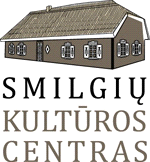 